Free2move eSolutions eProWallbox:official charger, Alfa Romeo Tonale Plug-In Hybrid Q4Milan, 17 November 2022 – Alongside the most efficient Alfa Romeo ever, essential inclusions were Free2move eSolutions and its eProWallbox, to fully charge the batteries of the Tonale Plug-In Hybrid Q4 in around two hours.The new car is the first step towards the sportiness of the brand’s future and represents a milestone in the “from zero to zero” process, making Alfa Romeo the brand to transition the fastest from zero electrified cars (early 2022) to a fully zero-emission range by 2027.Together with Alfa Romeo in taking the first step of this major transition are Free2move eSolutions and eProWallbox, the complete family of charging devices to meet the many needs of the broadest diversity of customers: both those who need to charge their car in their garage at home and fleet managers, as well as people running public or private car parks.eProWallbox offers great flexibility in terms of functionality and cost. With adjustable charging power between 7.4 and 22 kW, the device adapts to energy and charging speed requirements, and is ideal for all uses. It also provides remote control of charging directly from your smartphone, limited by access control to permitted users only.The entire family of eProWallbox charging devices (eProWallbox, eProWallbox Move and eProfessional) has received TÜV Rheinland Type Approved Certification, in addition to all the mandatory European Union certifications. Free2move eSolutions is therefore one of the European manufacturers of Electric Vehicle Supply Equipment (EVSE) that pays the most attention to consumer safety.Its efficiency, flexibility and quality enabled the eProWallbox to be chosen for the press presentation of the new Tonale Plug-In Hybrid Q4: in its elegant Alfa Romeo-branded black livery, the eProWallbox was used to charge all the test drive cars.Free2move eSolutions took part in the international launch of the Tonale Plug-In Hybrid Q4, with more than 10 eProWallboxes for the test drive cars and an ePublic, also in Alfa Romeo livery. With the option to charge two vehicles simultaneously (at a maximum power of 22 kW each), this device is ideal in public or private car parks. Its 4G connection also means it can be monitored and managed remotely, partly made possible by the integration of various back-end platforms.For Mathilde Lheureux, CEO of Free2move eSolutions: “the partnership with Alfa Romeo and becoming the official charger of the Tonale Plug-In Q4 serve as proof of our fervent desire to support the brand in its “from zero to zero” process. We aim to accompany Alfa Romeo towards the sportiness of the future and we’re doing so with innovative, tailor-made products, to facilitate the transition to electric mobility and give us an active role in contributing to accessible and clean mobility”.***Free2move & Free2move eSolutionsFree2move is a global mobility brand offering a complete and unique ecosystem for its private and professional customers around the world. Relying on data and technology, Free2move puts the customer experience at the heart of the business to reinvent mobility and facilitate the transition to e-mobility.Free2move eSolutions is a joint venture between Stellantis and NHOA, founded to support and facilitate the transition to electric mobility, by taking an active role in achieving accessible, clean mobility. To do so, it provides a wide range of consumers with innovative, tailor-made services that contribute to reducing CO2 emissions.Visit our websites: www.free2move.com, www.esolutions.free2move.com.Contact detailsNatalia Helueni, +39 333 2148455, natalia.helueni@f2m-esolutions.comMarco Belletti, +39 334 6004837, marco.belletti@f2m-esolutions.com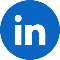 Follow us on LinkedIn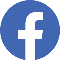 Follow us on Facebook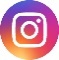 Follow us on Instagram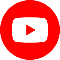 Follow us on YouTube